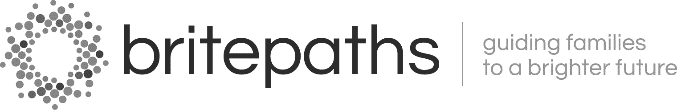 3959 Pender Drive, Suite 200, Fairfax, VA 22030phone: 703.273.8829   │   email: info@britepaths.org   │   web: britepaths.orgThank you for your donation to Britepaths, a 501 (c) 3 nonprofit organization. This receipt acknowledges that no goods or services were received in return for this charitable non-cash donation. Donor is solely responsible for assigning the estimated value of donated items. Federal Tax ID# 52-1596259Please Print								Date of Contribution:_________________________	Donor Name/ Contact Person: __________________________________________________________________Donating Organization (if applicable): 	____________________________________________________________Address:_______________________________________________   Primary Phone: ______________________	City: __________________________	STATE:_______ ZIP:__________ E-mail:____________________________Photo release: I do not authorize Britepaths to use my picture in any marketing material or posts.  E-news: I do not want to receive Britepaths newsletters via e-mail.  	 												            TOTAL: $_____DONATIONQUANTITY/DESCRIPTIONVALUECASH/CHECKSpecify Program (if applicable): GOODS      Food          Toiletries          Cleaning Supplies            Baby Items      Backpacks  Holiday Gifts   Holiday FoodGIFT CARD(s)Store Name: ______________ Qty: _____ amount: $_______             Store Name: ______________ Qty: _____ amount: $_______Store Name: ______________ Qty: _____ amount: $_______             Store Name: ______________ Qty: _____ amount: $_______Store Name: ______________ Qty: _____ amount: $_______             Store Name: ______________ Qty: _____ amount: $_______PROFESSIONAL SERVICES Photography       Financial Advising      Entertainment         Legal Services Consulting           Printing   Other _______________    Hours ________OTHER